О назначении  выборов депутатов  Собрания депутатов Юськасинского сельского поселения Моргаушского района Чувашской Республики третьего созываВ соответствии со  статьей 10 Федерального Закона от 12.06.2002 г. № 67-ФЗ «Об основных гарантиях избирательных прав и права на участие в референдуме граждан Российской Федерации»,  статьей 5  Закона Чувашской Республики от  25.11.2003 г. № 41 «О выборах в органы местного самоуправления в Чувашской Республике», Уставом Юськасинского сельского поселения Моргаушского района Чувашской Республики, Собрание депутатов Юськасинского сельского поселения Моргаушского района Чувашской Республики  решило:Назначить  выборы депутатов Собрания депутатов Юськасинского сельского поселения Моргаушского района Чувашской  Республики четвертого созыва на 13 сентября 2020 года.Направить настоящее решение в Моргаушскую территориальную избирательную комиссию. Настоящее решение  вступает в силу после  его официального  опубликования.Глава Юськасинского  сельского поселения                                                                                                А.Н.Кузьмин   Чувашская Республика  Собрание депутатовЮськасинского сельского поселенияМоргаушского районаРЕШЕНИЕ23.06.2020 г. № С-71/1                  Село Юськасы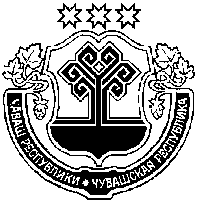   Чãваш Республики                                                          Муркаш районĕн Йÿçкасси ял поселенийĕн                                                             депутачĕсен ПухãвĕЙЫШĂНУ23.06.2020ç. № С-71/1Йÿçкасси сали